Открытое акционерное общество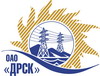 «Дальневосточная распределительная сетевая  компания»ПРОТОКОЛпроцедуры вскрытия конвертов с заявками участников ПРЕДМЕТ ЗАКУПКИ: открытый запрос предложений на право заключения Договора на выполнение работ (закупка 1626): «Реконструкция сети 6/0,4 кВ г. Партизанск. ПИР.» для нужд филиала ОАО «ДРСК» «Приморские электрические сети»Планируемая стоимость: 3 389 830,50 рублей без НДС..Дата и время процедуры вскрытия конвертов:  12.08.2013 г. 16:00 местного времени№ и дата протокола вскрытия конвертов:  448-УТПиР/В от 12.08.2013Основание для проведения закупки (ГКПЗ и/или реквизиты решения ЦЗК):   ГКПЗИнформация о результатах вскрытия конвертов:В В адрес Организатора закупки поступило 2 (две) заявки на участие в закупке в запечатанных конвертах.Представители Участников закупки, не пожелали присутствовать на  процедуре вскрытия конвертов с заявками.Дата и время начала процедуры вскрытия конвертов с заявками на участие в закупке: 16:00 часов местного времени 12.08.2013 г Место проведения процедуры вскрытия конвертов с заявками на участие в закупке: 675 000, г. Благовещенск, ул. Шевченко 28, каб. 203.В конвертах обнаружены заявки следующих Участников закупки:РЕШИЛИ:Утвердить протокол вскрытия конвертов с заявками участниковТехнический секретарь		________________________	   К.В. Курганов12.08.2013г. Благовещенск448-УТПиР/В№п/пНаименование Участника закупки и его адрес Предмет и общая цена заявки на участие в закупкеПримечанияООО «ТехЦентр»690011 г. Владивосток, ул. 3-я Строительная, 163 000 000,00 без учета НДС(3 540 000,00 с учетом НДС)ООО «Роботс» 690106 г. Владивосток, Партизанский проспект, 16/18, кв. 123 200 000,00 без учета НДС(3 776 000,00 с учетом НДС)Ответственный секретарь________________________Т.В. Челышева